(DEIN) VORNAME NACHNAME              Straße & Hausnummer, D-28000 BremenMobil: 0174 - 12 345 67E-Mail: deineemail@adresse.deBEWERBUNGFÜR DIEFIRMENNAME GMBHALSMAURER-PRAKTIKANT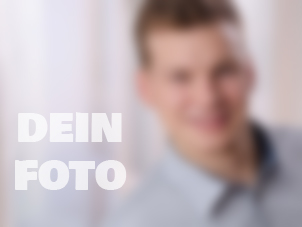 VONVORNAME NACHNAME- 1 -Anschreiben(DEIN) VORNAME NACHNAME              Straße & Hausnummer, D-28000 BremenMobil: 0174 - 12 345 67E-Mail: deineemail@adresse.deFirmenname GmbHHerrn (Titel) Vorname Nachname(Firmenadresse) Straße HausnummerD-01234 OrtOrt, 20. Oktober 2017Bewerbung für einen Mauer-Praktikanten, OrtSehr geehrter Herr Nachname,Sie suchen einen lernfreudigen und interessierten Praktikanten, für Ihre Niederlassung Firmenname GmbH in Ort Firmensitz, für den soziale Kompetenz, Organisationstalent und Vorstellungskraft nicht bloß leere Worthülsen, sondern gelebte Praxis sind? Dann hören Sie auf zu suchen. Hier bin ich.Zu meiner beruflichen Orientierung, möchte ich, im Rahmen meines -im Sommer 2018- angestrebten Hauptschulabschlusses, an der Name-Deiner-Schule in Ort-Deiner-Schule, gerne alle Details des Maurerhandwerks kennenlernen.Bisher habe ich bei einem Praktikum / Ferienjob, als Bauhelfer im Maurergewerk, bei der Firma Firmenname GmbH in Ort-der-Firma, mitgearbeitet. Schon immer besteht der Wunsch, nach meiner persönlichen Weiterentwicklung und das große Interesse, neue Vorgänge zu analysieren und zu erlernen.Mit mir erhalten Sie einen pünktlichen Praktikanten, der hoch motiviert Ihre Ziele verfolgen wird, kreativ neue Aufgaben annimmt und teamorientiert angeht.Meine zielstrebige Auffassung von erfolgreicher Arbeit, sowie ein freundliches kommunikatives Verhalten und sehr gutes vernetzendes Denken runden mein Profil auf. Bei Rückfragen können Sie sich jederzeit direkt an mich wenden.Ich stehe ab Sommer 2018 zu Verfügung.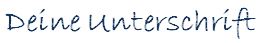 (Dein)Vorname Nachname